В целях определения местоположения границ образуемых и изменяемых земельных участков, с учетом протокола публичных слушаний и заключения о результатах публичных слушаний, в соответствии с Градостроительным кодексом Российской Федерации, постановлением мэрии города Новосибирска от 06.05.2016 № 1790 «Об утверждении проекта планировки территории, ограниченной ул. Одоевского, Бердским шоссе, рекой Иней, границей города Новоси-бирска, в Первомайском районе», руководствуясь Уставом города Новосибирска, ПОСТАНОВЛЯЮ:1. Утвердить проект межевания территории квартала 231.01.10.01 в границах проекта планировки территории, ограниченной ул. Одоевского, Бердским шоссе, рекой Иней, границей города Новосибирска, в Первомайском районе (приложение).2. Департаменту строительства и архитектуры мэрии города Новосибирска разместить постановление на официальном сайте города Новосибирска в информационно-телекоммуникационной сети «Интернет».3. Департаменту информационной политики мэрии города Новосибирска в течение семи дней со дня издания постановления обеспечить опубликование постановления.4. Контроль за исполнением постановления возложить на заместителя мэра города Новосибирска – начальника департамента строительства и архитектуры мэрии города Новосибирска.Кухарева2275050ГУАиГПриложениек постановлению мэриигорода Новосибирскаот 09.10.2017 № 4575ПРОЕКТмежевания территории квартала 231.01.10.01 в границах проекта планировки территории, ограниченной ул. Одоевского, Бердским шоссе, рекой Иней, границей города Новосибирска, в Первомайском районеЧертеж межевания территории (приложение).____________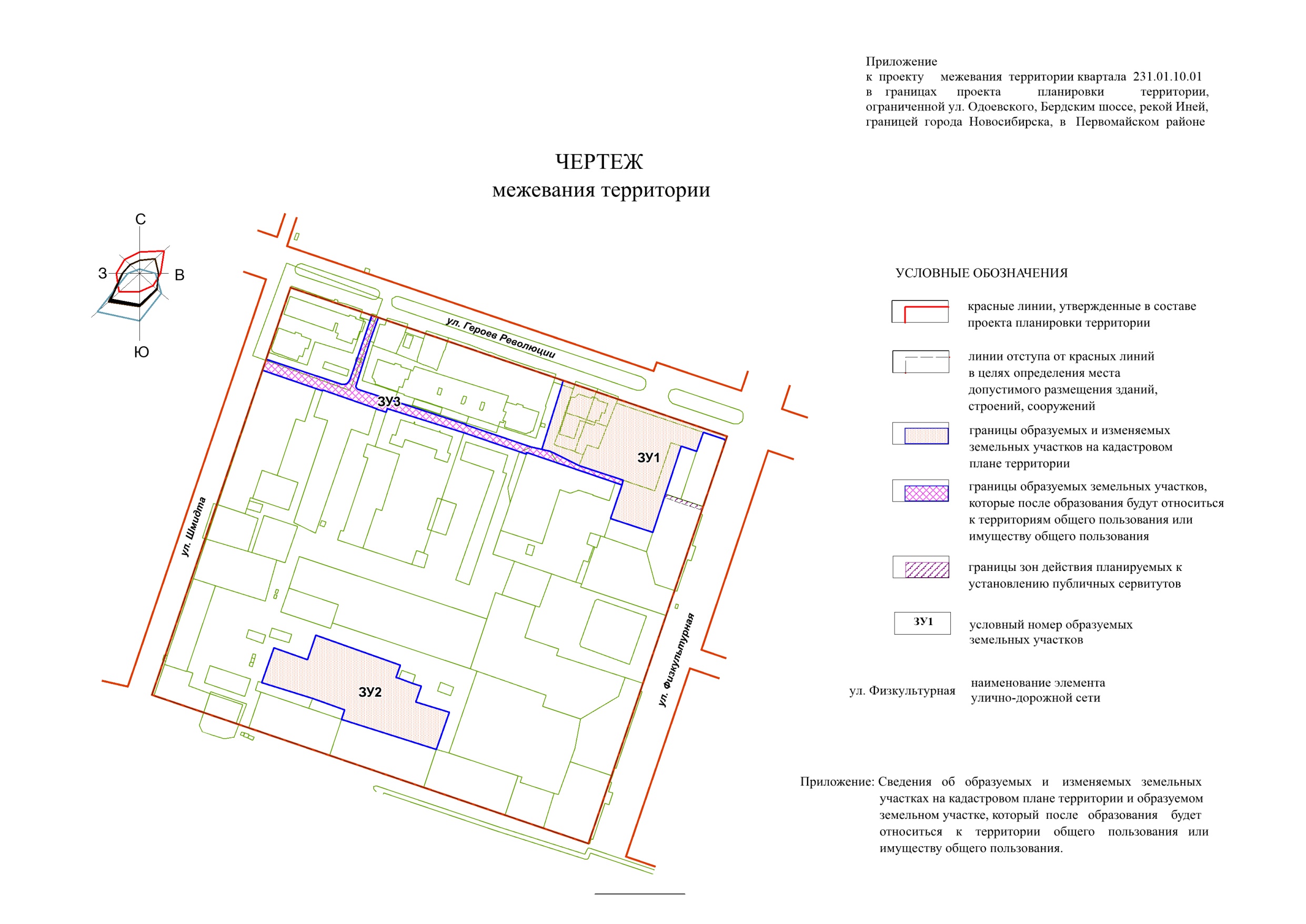 Приложениек чертежу межевания территории, ограниченной ул. Одоевского, Бердским шоссе, рекой Иней, границей города Новосибирска, в Первомайском районеСВЕДЕНИЯоб образуемых и изменяемых земельных участках на кадастровом плане территории и образуемом земельном участке, который после образования будет относиться к
территориям общего пользования или имуществу общего пользования______________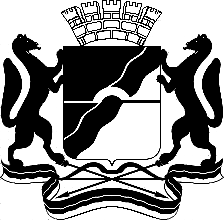 МЭРИЯ ГОРОДА НОВОСИБИРСКАПОСТАНОВЛЕНИЕОт  	  09.10.2017		№     4575	О проекте межевания территории квартала 231.01.10.01 в границах проекта планировки территории, ограниченной ул. Одоевского, Бердским шоссе, рекой Иней, границей города Новосибирска, в Первомайском районеМэр города НовосибирскаА. Е. ЛокотьУсловный номер земельного участка на чертежеУчетный
номер кадастрового кварталаВид разрешенного использования образуемого земельного участка в соответствии с проектом планировки территорииПлощадь образуемых и изменяемых земельных участков и их частей, гаАдресземельного участка12345ЗУ154:35:000000Многоэтажная жилая застройка (высотная застройка);среднеэтажная жилая застройка;коммунальное обслуживание0,9707Российская Федерация, Новосибирская область, город Новосибирск, ул. Героев Революции, 27ЗУ254:35:000000Среднеэтажная жилая застройка0,8Российская Федерация, Новосибирская область, город Новосибирск, ул. Перво-майская, 164ЗУ354:35:000000Земельные участки (территории) общего пользования0,3168Российская Федерация, Новосибирская область, город Новосибирск, ул. Героев Революции, (33)  Итого:  Итого:  Итого:2,0875